South AfricaSouth AfricaSouth AfricaJuly 2026July 2026July 2026July 2026MondayTuesdayWednesdayThursdayFridaySaturdaySunday12345678910111213141516171819Nelson Mandela Day202122232425262728293031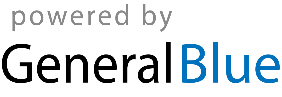 